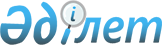 О признании утратившим силу постановление акимата города Уральска от 20 января 2017 года № 138 "Об установлении квоты рабочих мест для трудоустройства граждан из числа молодежи, потерявших или оставшихся до наступления совершеннолетия без попечения родителей, являющихся выпускниками организаций образования и лиц, освобожденных из мест лишения свободы, а также лиц, состоящих на учете службы пробации на 2017 год по городу Уральск"Постановление акимата города Уральска Западно-Казахстанской области от 3 марта 2018 года № 504. Зарегистрировано Департаментом юстиции Западно-Казахстанской области 20 марта 2018 года № 5098
      В соответствии с Законами Республики Казахстан от 23 января 2001 года "О местном государственном управлении и самоуправлении в Республике Казахстан", от 6 апреля 2016 года "О правовых актах", акимат города ПОСТАНОВЛЯЕТ:
      1. Признать утратившим силу постановление акимата города Уральска от 20 января 2017 года № 138 "Об установлении квоты рабочих мест для трудоустройства граждан из числа молодежи, потерявших или оставшихся до наступления совершеннолетия без попечения родителей, являющихся выпускниками организаций образования и лиц, освобожденных из мест лишения свободы, а также лиц, состоящих на учете службы пробации на 2017 год по городу Уральск" (зарегистрированное в Реестре государственной регистрации нормативных правовых актов № 4691, опубликованное 2 марта 2017 года в газете "Жайық үні - Жизнь города" и 1 марта 2017 в газете "Пульс города").
      2. Исполняющей обязанности руководителя государственного учреждения "Отдел занятости и социальных программ" (К.Айткалиева) обеспечить государственную регистрацию данного постановления в органах юстиции, его официальное опубликование в Эталонном контрольном банке нормативных правовых актов Республики Казахстан и средствах массовой информации.
      3. Контроль за исполнением настоящего постановления возложить на заместителя акима города Нуржанова М.С.
      4. Настоящее постановление вводится в действие по истечении десяти календарных дней после дня его первого официального опубликования.
					© 2012. РГП на ПХВ «Институт законодательства и правовой информации Республики Казахстан» Министерства юстиции Республики Казахстан
				
      Исполняющий обязанности
акима города

А.Кайсагалиев
